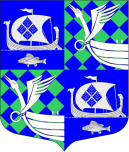 АДМИНИСТРАЦИЯ МУНИЦИПАЛЬНОГО ОБРАЗОВАНИЯ«ПРИМОРСКОЕ ГОРОДСКОЕ ПОСЕЛЕНИЕ»ВЫБОРГСКОГО РАЙОНА ЛЕНИНГРАДСКОЙ ОБЛАСТИПОСТАНОВЛЕНИЕОб обеспечении своевременногои полного оповещения, сбора и отправки мобилизационных ресурсовв период проведения мобилизации                Во исполнение Федеральных законов "Об обороне" от 31.05.1996 г. № 61-ФЗ, "О мобилизационной подготовке и мобилизации в Российской Федерации" от 26.10.1997 г. № 31-ФЗ,  Указа Президента Российской Федерации от 2 октября 1998 года № 1175 "Об утверждении Положения "О военно-транспортной обязанности», от 30.12.2006 года № 852 постановления Правительства Российской Федерации «Об утверждении Положения о призыве граждан Российской Федерации по мобилизации, приписанных к воинским частям (предназначенных в специальные формирования) для прохождения военной службы на воинских должностях, предусмотренных штатами военного времени, или направления их для работы на должностях гражданского персонала Вооруженных Сил Российской Федерации, других войск, воинских формирований, органов и специальных формирований», постановления главы администрации МО «Выборгский район» Ленинградской области от 10.04.2014 года № 010 «Об обеспечении проведения мобилизации людских и транспортных ресурсов на территории муниципального образования «Выборгский район» Ленинградской области», в соответствии с планом Военного комиссариата города Выборг и Выборгского района Ленинградской области с территории МО «Приморское городское поселение» в период проведения мобилизации подлежат призыву граждане, пребывающие в запасе и техника, предназначенные в команды на день объявления мобилизации.В целях обеспечения устойчивого оповещения, сбора  и поставки мобилизационных ресурсов в войска в любых условиях обстановки администрация МО «Приморское городское поселение»                                                               ПОСТАНОВЛЯЕТ:1. Создать систему управления проведением мобилизационных мероприятий в составе:- штаб оповещения (ШО);- пункт сбора граждан (ПСГ).	1.1. Штаб оповещения в составе:- начальник штаба оповещения на территории МО «Приморское городское поселение» Выборгского района Ленинградской области  – И. о. главы администрации - Столяров Н. В.; - технические работники, согласно прилагаемого именного списка (приложение 1),Задача штаба оповещения: своевременное оповещение расположенных на территории муниципального образования мобилизационных ресурсов и предприятий-поставщиков в войска транспортных средств,  а так же владельцев личного транспорта, приписанного  в ВС РФ.Штаб оповещения разместить в здании администрации МО «Приморское городское поселение» по адресу: г. Приморск, ул. Школьная, д. 10.В мирное время ответственность за поддержание помещений и имущества ШО в рабочем состоянии возложить на специалиста ВУС.          1.2. Пункт сбора граждан, пребывающих в запасе, призываемых по мобилизации в составе:- начальник пункта сбора граждан, пребывающих в запасе в населенном пункте г. Приморск – директор МБУК «ЕКДЦ г. Приморск»;- начальник отделения явки, начальник отделения отправки, технические работники ПСГ, согласно прилагаемого именного списка (приложение 2),Задача пункта сбора граждан: сбор оповещенных граждан и их организованная отправка на пункт предварительного сбора граждан в город Выборг.Для работы пункта сбора граждан, пребывающих в запасе, в МО «Приморское городское поселение» выделить здание (помещение) МБУК «ЕКДЦ г. Приморск».     2. Оповещение о мобилизации личного состава администрации осуществлять специалистом ВУС (или лицом, его замещающим), согласно именному списку (приложение 3) и схемы оповещения (приложение 4).          2.1. Для вручения персональных повесток гражданам, предназначенных для укомплектования войск: -по месту жительства предназначены посыльные согласно именному списку (приложение 5); -по месту работы: начальников отделения кадров (ответственные за воинский учет) предприятий, организаций, находящихся  на территории МО «Приморское городское поселение».         2.2. Оповещение руководителей организаций, поставляющих технику в ВС РФ, возложить на штаб оповещения: - оповещение производить по телефонам и посыльными; - ответственность за сбор и отправку техники возложить на руководителей (представителей) организаций, поставляющих технику; - вручение нарядов на поставку техники руководителям (представителям) предприятий: согласно нарядам из Военного комиссариата города Выборг и Выборгского района Ленинградской области будут осуществлять лично в здании администрации.          2.3. Расклейку приказов о мобилизации осуществлять силами посыльных у входных дверей: Дом Культуры, отделение почтовой связи, отделение Сбербанка России, магазины.          3. Директору МБУК «ЕКДЦ г. Приморск», на базе которого развертываются пункты сбора ГПЗ, передать по актам приема и передачи указанные здания, помещения, территории и другие материальные средства на основании ордеров на право занятия зданий, помещений и использование земельных участков.          3.1. Руководители при передаче зданий и помещений обязаны обеспечить помещения  необходимой мебелью и оборудованием.              3.2. Здания, помещения, земельные участки, а также мебель, инвентарь и оборудование по окончании мобилизации по распоряжению главы администрации (или лицу, исполняющему обязанности главы администрации) возвращаются владельцам по тем же актам, по которым они были приняты. В случае порчи, поломки или утери принятых материальных средств, подлежащих возвращению, убытки возмещаются в соответствии с законодательством РФ.        4. Первому заместителю главы администрации предусмотреть обеспечение ШО источником резервного питания: дизельным генератором.           5.  Генеральному директору  ООО «ТЕРРА»:по моему предписанию выделить автотранспорт в количестве 3-х автомобилей, для обеспечения нужд оповещения и доставки призываемых граждан по назначению, с последующей компенсацией затрат.           6. Питание лиц, привлекаемых в аппарат усиления, организовать на базе МБОУ «Приморская СОШ» за наличный расчет.           7. Главному врачу (или лицу, исполняющему его обязанности) ГБУЗ ЛО «Приморская РБ»:          7.1. В период мобилизации, через 3 часа после получения распоряжения, выделить в ШО, врача или фельдшера (медицинскую сестру) с медицинским имуществом для оказания первой медицинской помощи гражданам пребывающих в запасе и выявления среди них больных.          8. Хранение персональных повесток на граждан, пребывающих в запасе, призываемых по мобилизации в муниципальном образовании, для оповещения граждан о явке на пункт сбора и нарядов на поставку техники в партии, осуществлять в помещении администрации 
МО «Приморское городское поселение».         Ответственность за хранение повесток в МО «Приморское городское поселение» возложить на специалистов ВУС в населенных пунктах: г. Приморск, пос. Красная Долина, пос. Глебычево.Связь с Военным комиссариатом города Выборг и Выборгского района Ленинградской области осуществлять по телефонам: 2-20-97,  2-13-53.         9. Ответственность за хранение пакетов с вложенными в них распоряжениями Главы администрации Муниципального образования «Выборгский район» Ленинградской области о проведении комплекса мобилизационных мероприятий  возложить на специалиста ВУС в населенном пункте г.Приморск.        Вскрытие пакетов осуществлять только по сигналу из Военного комиссариата города Выборг и Выборгского района Ленинградской области.         10. Специалисту ВУС в населенном пункте г.Приморск для гарантированного проведения мобилизации на территории МО «Приморское городское поселение» разработать совместно с должностными лицами на исполнительный период комплекты документов штаба оповещения и пункта предварительного сбора граждан.         11. Всем должностным лицам, назначенным в аппарат усиления, изучить свои обязанности на период проведения мобилизации. 	  Начальнику штаба оповещения и пункта предварительного сбора с работниками, назначенными в состав возлагаемых подразделений по согласованию со мной, проводить не менее двух практических тренировок в год по отработке функциональных обязанностей.       12. Постановление   № 149 от 09 марта 2017 года считать утратившим силу.       13. Настоящее постановление опубликовать в газете «Выборг» и разместить на официальном сайте администрации.              14. Настоящее постановление вступает в силу после официального опубликования.                                                         15. Контроль за исполнением настоящего постановления оставляю за собой.Исполняющий обязанности главы администрации                                                        Н. В. Столяров Разослано: дело, ОК-Кузнецова Г.А., ВК г. Выборг, Спец. ВУС: Малинина О.В., Иванова О.В., Рыженко Т. А., ООО «Газета «Выборг» - редакция», http://приморск-адм.рф, Прокуратура,  МБУК «ЕКДЦ г. Приморск»,ГБУЗ ЛО «Приморская РБ», МБОУ «Приморская СОШ», ООО «Терра.Приложение № 1к постановлению администрации МО «Приморское городское поселение»Выборгского района Ленинградской области№ 290 от «01» апреля 2019 г.Список технических работников ШО администрации МО «Приморское городское поселение» для работы в исполнительный периодПриложение № 2к постановлению администрации МО «Приморское городское поселение»Выборгского района Ленинградской области№ 290 от «01» апреля 2019 г.Состав ПСГ администрации МО «Приморское городское поселение» для работы в исполнительный периодПриложение № 3к постановлению администрации МО «Приморское городское поселение»Выборгского района Ленинградской области№ 290 от «01» апреля 2019 г.Список личного состава администрации МО «Приморское городское поселение»,            привлекаемых в состав ШО и ПСГ для работы в исполнительный период Приложение № 4к постановлению администрации МО «Приморское городское поселение»Выборгского района Ленинградской области№ 290 от «01» апреля 2019 г.Схема организации оповещения о мобилизации на территорииМО «Приморское городское поселение» Приложение № 5к постановлению администрации МО «Приморское городское поселение»Выборгского района Ленинградской области№ 290 от «01» апреля 2019 г.Список посыльныхадминистрации МО «Приморское городское поселение» Выборгского района Ленинградской областив исполнительный периодУважаемая Ирина Владимировна!       Администрация МО «Приморское городское поселение» направляет в Ваш адрес для опубликования постановление от 01 апреля 2019 г., № 290  «Об обеспечении своевременного и полного оповещения, сбора и отправки мобилизационных ресурсов в период проведения мобилизации».Приложение:  постановление   на  9 л.И.о. главы администрации                                                      Н. В. СтоляровИсп. О. В. МалининаТел. 8(81378) 75-260             «01» апреля 2019 г.                          № 290п/п №Должность в исполнительный периодФИОДолжность, место работы1Технический работник №1Васильева Лидия Владимировнаспециалист администрации2Технический работник №2Останина Виктория Викторовнаспециалист администрации3Технический работник №3Филатова Юлия Юрьевнаспециалист администрациип/п№Должность в исполнительный периодФИОДолжность, место работы1Начальник пункта Егорова Олеся АлександровнаДиректор МБУК «ЕКДЦ г.Приморск»2Начальник отделения явкиСлобожанюк Светлана ВладимировнаЗаместитель главы администрации3Начальник отделения отправкиЯковлева Кристина ЕвгеньевнаСпециалист администрации4Технический работник №4Иванова Инесса АлександровнаЗаместитель директора МБУК «ЕКДЦ г.Приморск»5Технический работник №5Лодягина Алла АлександровнаАдминистратор МБУК «ЕКДЦ г.Приморск»№ п/пДолжность в исполнительный период(особый период)ФИОДолжность, место работыСлужебные телефоны 1Начальник  ШО и ПОМСтоляров Н.В.И. о. главы  администрации75-830 2Заместитель  ШО и ПОМ   Лихачев А.И.                             Специалист администрации75-260 2Заместитель  ШО и ПОМ   Лихачев А.И.                             Специалист администрации75-260  3Связист (дежурный телефонист) ШОМатвеева М.А.Специалист администрации75-101  4Начальник пункта оповещенияИванова О.В.Рыженко Т.А.Малинина О.В.Специалисты ВУС71-28277-10575-260Технический работник №1 (ШО)Васильева Л.В.Специалист администрации71-34075-164Технический работник №2 (ШО)Останина В.В.Специалист администрации77-451Технический работник №3 (ШО)  5Филатова Ю.Ю.Специалист администрации75-164  6Начальник отделения явки (ПСГ)Слобожанюк С.В.Зам. главы администрации76-381Слобожанюк С.В.Зам. главы администрации76-381  7Технический работник явки (ПСГ)   Кузнецова Г.А.Специалист администрации75-627 8 Начальник отделения отправки (ПСГ)                 Яковлева К.Е.Специалист администрации75-238Дежурный  по ВК г.Выборг и Выборгского р-на ЛОтел.2-20-97Дежурный администрациител.75-101И. О. главы администрацииМО «Приморское городскоепоселение»Тел.75-830Специалист ВУСТел.75-260(г.Приморск)77-105(п.Глебычево)71-282(п.Кр.Долина)Специалист администрации,Начальник ПО, г.Приморск,  п.Глебычево, п.КраснаяДолинаСвязист(телефонист)Тел.75-101Посыльные(согласно именного  списка)Руководители предприятий, поставляющих техникуДолжностные лица администрацииМО «Приморское городское поселение»Участковый инспекторЛичный состав ШО и ПС МОТранспорт предназначенный для обеспечения мобилизационных мероприятийПредназначенные ГПЗ№ п/пФИО1Коркин Александр Сергеевич2Гагуненко Руслан Леонидович3Екимов Сергей Борисович4Потяк Вячеслав Викторович5Ермаков Дмитрий Николаевич6Михидюков Олег Владимирович7Ивлев Борис Евгеньевич8Степанов Михаил Владимирович9Смирнов Андрей Александрович10Федоров Алексей Анатольевич11Волобуев Александр Иванович12Огородов Иван Викторович13Кондратенко Роман Андреевич14Афанасиади Артем Дмитриевич15Рахматуллаев Рустам Ганижонович16Панфилов Андрей Викторович17Дмитрюк Максим Васильевич18Тухович Павел Борисович19Кудин Евгений Иванович20Костянкин Сергей Алексеевич21Нуримов Евгений Азаматович22Андреев Николай Алексеевич23Зайцев Антон Николаевич24Васильев Артем Владимирович25Ефимов Евгений Петрович26Репин Александр Викторович27Григорьев Артем Анатольевич28Носуров Юрий Леонидович29Расколупов Сергей Владимирович30Вытулев Владимир Петрович31Клоков Илья Игоревич32Больдт Иван Иванович33Климов Александр Викторович34Поберей Андрей Владимирович35Студеникин Евгений Геннадьевич36Коршунов Вадим Сергеевич37Асташко Евгений Борисович38Пичугин Анатолий Сергеевич39Утанин Роман ЕвгеньевичАДМИНИСТРАЦИЯМУНИЦИПАЛЬНОГО ОБРАЗОВАНИЯ«ПРИМОРСКОЕ ГОРОДСКОЕ ПОСЕЛЕНИЕ»ВЫБОРГСКОГО РАЙОНА ЛЕНИНГРАДСКОЙ ОБЛАСТИ. Приморск, ул. Школьная, 10тел/факс 8 (81378) 75-101 официальный интернет сайт:приморск-адм.рфэлектронная почта: primorskadm@mail.ru __________  № _________на ______________ от _________________Газета «Выборг»Главному редактору Ивановой И.В.